Publicado en Nairobi el 15/02/2019 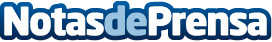 Lanzamiento del primer Congreso de Áreas Protegidas de ÁfricaEl día de San Valentín de este año fue marcado en jueves con un sabor africano especial, que vio el lanzamiento del primer Congreso de Áreas Protegidas de África (APAC) en el histórico Sitio de Quema de Marfil del Parque Nacional de NairobiDatos de contacto:African Protected Areas Conference+254 713 359 023Nota de prensa publicada en: https://www.notasdeprensa.es/lanzamiento-del-primer-congreso-de-areas Categorias: Internacional Sociedad Ecología Otras Industrias http://www.notasdeprensa.es